East Boulder County Water District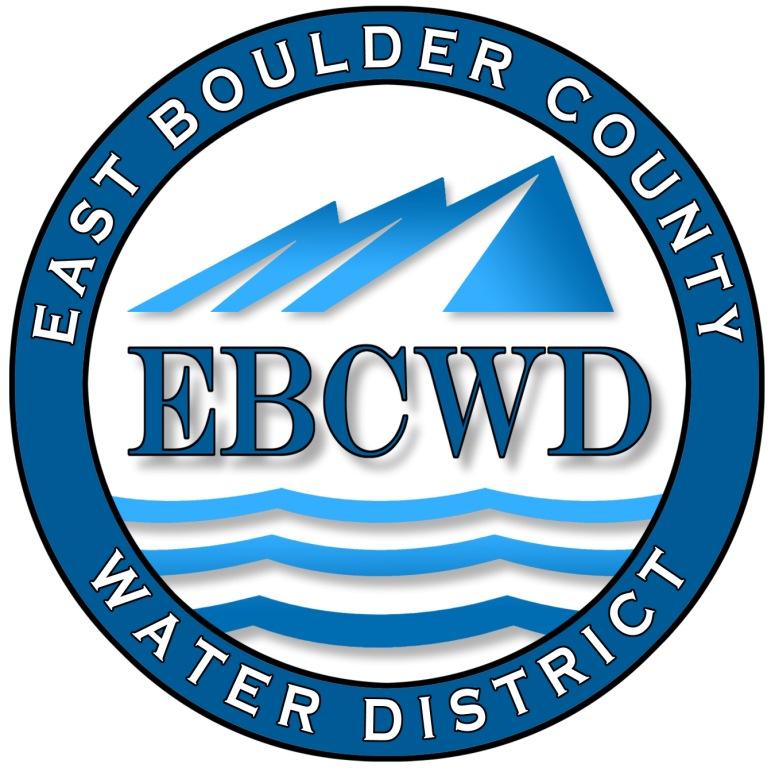 P.O. Box 18641, Boulder, Colorado  80308-1641303.554.0031   www.eastboulderwater.com Board of Directors Regular MeetingVirtual Meeting Held with Zoom8 August 2022 Mark Johns (President) called the meeting to order at 4:05 PM. Those in attendance via video were the board members Marsh Lavenue, Catherine Gee, Yvonne Gates and Bob Champ. Mary Wagner (Bookkeeper) and Peter O’Brien (Operations) were also present.   Public CommentsNo members of the public joined the meeting. Secretary’s ReportThe minutes of the 11 July 2022 meeting were discussed. Mark Johns made the motion that we approve the minutes of the 11 July 2022 meeting.  Yvonne Gates seconded the motion, which was approved unanimously. Reports from Consultants and CommitteesFinance ReportMary Wagner had e-mailed the financial packet to the board. The water usage spreadsheet was also e-mailed.  The water spreadsheet was updated to the current year.The bill for Nixcavating was for the leak at 12 Benchmark Drive.  Mary is trying to keep up with the changes of addresses and returned mail.Mary went through the remaining financial statements and the board approved the financial statements and the transactions.IT ReportThe bill from Omni Network Designs was $140 for the month, which is for 2 hours of work, including work with phone.com. System Operations Report– 07/05/2022-08/01/2022Peter noted that there was a broken meter cover plate, which must be replaced and he will also look at the buried meter.  Peter also worked with a customer on Empire Drive to increase the water pressure to the residence for fire suppression.  He will also install a meter on Wednesday at a residence.System Operations Fire Report – 07/06/2022-07/29/2022Peter noted that the lower limit for chlorine is .02 mg/liter.  The high limit is 4 mg. /liter.   Unfinished BusinessMarshall FireFEMA The hydrant application has been submitted.The flushing of the hydrants is under review.Meter replacement hinges on whether we will install backflow devices on the new meters.  We currently do not have backflow devices on our meters.  If we do this we can recoup 15% of the cost from FEMA.  Mary noted that inspection of backflow devices is not required.  At this point the board decided not to pursue backflow devices on the meters.District Insurance Marsh talked with the SDA and an application was submitted for a quote that we will receive by the October meeting.  This will give us time to decide on a provider as we renew coverage in January.  It was noted that we should have our insurance protect us against loss of income, as well as the district infrastructure, including the pump house.  Mark and Marsh will talk with the SDA regarding these points.   CDPHENothing was discussed regarding this subject.Directors Comments and Other Matters to Come Before the BoardPeter is going to schedule the hydrant evaluations.It was noted that if the board wished to get together for a social event it is perfectly okay as long as water district business is not discussed.AdjournA motion was made to adjourn by Mark Johns, seconded by Marsh Lavenue and unanimously approved. The meeting was adjourned at 5:06 PM.The secretary respectfully submits the above.Robert Champ; 8/8/2207/05/2022Collect sample 7555 Spring Dr.07/06/2022Pump house check 0.78mg/ l freeRead meter at 460 Paragon Dr.07/13/2022Pump House check 0.97mg per liter free07/20/2022Pump house check 0.97mg/l free07/27/2022Pump house check 0.88mg/l free777 Panorama Ct. possible meter pit covered by new construction of entrance pillar on North side of driveway,          08/01/2022Meter reads07/06/2022Locate 7387 Panorama Dr.Locate 7474Spring Dr.07/11/2022Locate 1 Benchmark07/13/2022Locate 7249 and 7225 Spring Drive Locate 7 Benchmark Drive Locate 940 Paragon DriveFlushed Hydrants 07/15/2022(Jay)Locate 7493 Spring Dr.07/20/2022Locate 7313 Panorama DrProgram and install meter at 7579 Panorama Dr.07/22/2022(Jay)Locate 3,5,7,8,12 Benchmark(Jay)Locate 1027 Panorama Dr.(Jay)Locate 7302, 7331 Spring Ct.(Jay)Locate 7271, 7258, 7274 Spring Dr.,07/27/2022Locate 7439 and 7462 Panorama Dr.,Locate 7210 Empire Dr.07/29/2022(Jay)Locates 841 Paragon Dr.(Jay)Locate 7387 Panorama Dr.Monthly office work from Dustin for time spent in office 